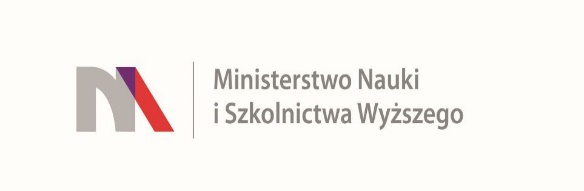 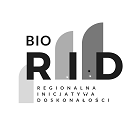 UNIWERSYTET KAZIMIERZA WIELKIEGO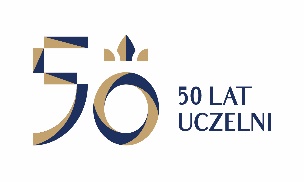 W BYDGOSZCZYul. Chodkiewicza 30, 85 – 064 Bydgoszcz, tel. 052 341 91 00 fax. 052 360 82 06 		NIP 5542647568 REGON 340057695www.ukw.edu.plUKW/DZP-282-ZO-B-33/2019 	Bydgoszcz, dn. 27.11.2019 r.OGŁOSZENIE O WYBORZE OFERTY cz.1,3,  unieważnieniu postępowania w cz. 2,4w TRYBIE Zapytania Ofertowego Uniwersytet Kazimierza Wielkiego w Bydgoszczy z siedzibą przy ul. Chodkiewicza 30, 85-064 Bydgoszcz informuje, iż w wyniku przeprowadzonego Zapytania Ofertowego  Nr UKW/DZP-282-ZO-B-33/2019 pn. „Dostawa odczynników i materiałów zużywalnych do badań”, zostały wybrane następująca oferta w: Część 1: oferta nr. 2Wykonawca:  POLGEN SP. ZO.O. SP. KOMANDYTOWAUL. PUSZKINA 80,92-516 ŁÓDŹCena oferty: 3550,70 zł bruttoSkrócenie terminu dostawy: 6 dniIlość punktów wg kryteriów: - cena – waga 60% –  60,00 pkt - termin dostawy – waga 40% - 40 pktRazem:  pkt 100,00Uzasadnienie wyboru:Oferta firmy POLGEN SP. ZO.O. SP. KOMANDYTOWA spełnia wszystkie wymagania i oczekiwania Zamawiającego. Oferta jest najkorzystniejszą ofertą złożoną w postępowaniu. Cena oferty mieści się w kwocie, jaką Zamawiający przeznaczył na realizację zamówienia.Część 3: oferta nr. 1Wykonawca: POL-AURA JAKUB ŁAWRYNOWICZAdres:  RÓŻNOWO 622,11-001 DYWITYCena oferty: 135,30 zł bruttoSkrócenie terminu dostawy: 7 dniIlość punktów wg kryteriów: - cena – waga 60% –  60 pkt - termin dostawy – waga 40% - 40 pktRazem:  pkt 100,00Uzasadnienie wyboru:Oferta firmy POL-AURA JAKUB ŁAWRYNOWICZ spełnia wszystkie wymagania i oczekiwania Zamawiającego. Oferta jest najkorzystniejszą ofertą złożoną w postępowaniu. Cena oferty mieści się w kwocie, jaką Zamawiający przeznaczył na realizację zamówienia.Pozostałe oferty złożone w postępowaniu:Zamawiający informuje, iż w postępowaniu o udzielenie zamówienia publicznego prowadzonym w trybie zapytania ofertowego unieważnił postępowanie o zamówienie publiczne w częściach nr 2,4, gdyż  nie złożono żadnej ważnej oferty .Kanclerz UKW mgr Renata MalakLp.NAZWA FIRMYCena bruttoSkrócenie terminu dostawyPUNKTY1.POL-AURA JAKUB ŁAWRYNOWICZ  RÓŻNOWO 622,11-001 DYWITYCz. 3 /135,30 zł. Cz.3/ 7 dniCz. 3 / 100,00 pkt2.POLGEN SP. ZO.O. SP. KOMANDYTOWA Cz. 1 / 	3550,70 zł.Cz. 1 / 6 dniCz. 1 / 95,00 pkt3.CAROLINA BIOSYSTEMS S.R.O. KLIKATA 206,252 25 ORECHCz. 1/ 3690,00 zł.(PO DOLICZENIU PODATKU 23%) Cz.1/6 dniCz.1/92,73 pkt.4.LIFE TECHNOLOGIES POLSKA SP. ZO.O.UL. BONIFRATERSKA 17, 00-203 WARSZAWACz. 1 / 	4393,56 zł.Cz. 1 / 5 dniCz. 1 / 87,22 pkt